INDICAÇÃO Nº 1357/2015Sugere ao Poder Executivo Municipal que seja realizado a roçagem das áreas publicas localizada no bairro San Marino. Excelentíssimo Senhor Prefeito Municipal, Nos termos do Art. 108 do Regimento Interno desta Casa de Leis, dirijo-me a Vossa Excelência para sugerir que, por intermédio do Setor competente, promova a roçagem das áreas publicas localizada no bairro San Marino.Justificativa:Munícipes procuraram este vereador cobrando providências referente a roçagem dos terrenos públicos do bairro San Marino. Os moradores alegam que o mato esta alto, gerando insegurança para quem mora nas proximidades.Plenário “Dr. Tancredo Neves”, em 02 de Abril de 2015.ALEX ‘BACKER’-Vereador-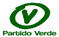 